Протокол №4засідання вченої ради Факультету суспільно-гуманітарних науквід 19 жовтня 2023 р.ПРИСУТНІ: 16 членів вченої ради Факультету суспільно-гуманітарних наук: О.С. Александрова (голова вченої ради), Р.В. Мартич (секретар), В.М. Завадський, Г.В. Саган, А.В. Гедьо, І.В. Срібняк, М.Ю. Відейко, Т.К. Пояркова, В.М. Андрєєв, Г.М. Надтока, О.В. Горбань, Т.Ю. Гошко, Д.В. Єрмолаєва, К.В. Пилипончик, А.М. Іщук, З.І. Нестеренко.1. Про склад вченої ради Факультету суспільно-гуманітарних наук.СЛУХАЛИ: декана Факультету, доктора філософських наук, професора О.С. Александрову щодо змін у складі вченої ради ФСГН. Розпорядженням декана Факультету на основі рішення Зборів трудового колективу Факультету, а також згідно рішення Студентського самоврядування Факультету до складу вченої ради введені:1. Виборні представники трудового колективу, рекомендовані Зборами трудового колективу Факультету: - Відейко Михайло Юрійович, професор кафедри історії України, доктор історичних наук, старший науковий співробітник;- Купрій Тетяна Георгіївна, доцент кафедри філософії та релігієзнавства, кандидат історичних наук, доцент;- Лавриненко Ганна Андріївна, Доцент кафедри політології та соціології, кандидат політичних наук.2. Виборні представники студентського самоврядування 1. за посадами:- Гончарук Альона Василівна, Голова Ради студентського самоврядування Факультету суспільно-гуманітарних наук, студентка 3 курсу;- Коваль Марсель Олегович, Голова Наукового товариства студентів, аспірантів, докторантів та молодих вчених Факультету суспільно-гуманітарних наук, студент 3 курсу;2 виборні члени студентського самоврядування:Єрмолаєва Дар’я Вячеславівна, Студентка 4 курсу Факультету суспільно-гуманітарних наук;Нестеренко Захар Ігорович, Студент 3 курсу Факультету суспільно-гуманітарних наукВИСТУПИЛИ: заступник декана з науково-методичної та навчальної роботи, доцент кафедри всесвітньої історії, кандидат історичних наук, доцент В.М. ЗавадськийУХВАЛИЛИ: затвердити наступний склад вченої радиЗасідання вченої радиФакультету суспільно-гуманітарних наукКиївського університету імені Бориса ГрінченкаРЕЄСТРАЦІЙНИЙ ЛИСТГОЛОСУВАЛИ:«За» – одноголосно.«Проти» – немає.«Утрималися» – немає.2. Затвердження тем та обґрунтувань дисертаційних досліджень аспірантів першого року навчання зі спеціальності 031 Релігієзнавство,  032 Історія та археологія, 033 Філософія.(Доповідачі: завідувачі кафедр)2.1. Про затвердження теми дисертаційного дослідження аспіранта першого року навчання спеціальності 031 Релігієзнавство Алексєєнко Олени Володимирівни у формулюванні «Релігія як чинник самоідентифікації української нації». Науковий керівник − доктор історичних наук, професор Ломачинська Ірина МиколаївнаСЛУХАЛИ: завідувача кафедри філософії та релігієзнавства, доктора філософських наук, професора Горбаня Олександра Володимировича.ВИСТУПИЛИ: декан Факультету суспільно-гуманітарних наук, доктор, професор О.С. Александрова.УХВАЛИЛИ: клопотати перед Вченою радою Університету про затвердження теми дисертаційного дослідження аспіранта першого року навчання спеціальності 031 Релігієзнавство Алексєєнко Олени Володимирівни у формулюванні «Релігія як чинник самоідентифікації української нації».Про затвердження теми дисертаційного дослідження аспіранта першого року навчання спеціальності 033 Філософія Глущенко Андрія Сергійовича у формулюванні «Лібералізм і тоталітаризм як антиномічні версії соціальних трансформацій». Науковий керівник − доктор історичних наук, професор Пасько Ярослав ІгоровичГОЛОСУВАЛИ:«За» – одноголосно.«Проти» – немає.«Утрималися» – немає.2.2. СЛУХАЛИ: завідувача кафедри філософії та релігієзнавства, доктора філософських наук, професора Горбаня Олександра Володимировича.ВИСТУПИЛИ: декан Факультету суспільно-гуманітарних наук, доктор, професор О.С. Александрова.УХВАЛИЛИ: клопотати перед Вченою радою Університету про затвердження теми дисертаційного дослідження аспіранта першого року навчання спеціальності 033 Філософія Глущенко Андрія Сергійовича у формулюванні «Лібералізм і тоталітаризм як антиномічні версії соціальних трансформацій». Науковий керівник − доктор історичних наук, професор Пасько Ярослав ІгоровичГОЛОСУВАЛИ:«За» – одноголосно.«Проти» – немає.«Утрималися» – немає.2.3 Про затвердження теми дисертаційного дослідження аспіранта першого року навчання спеціальності 032 Історія та археологія Рублика Святослава Володимировича у формулюванні «Українська діаспора в республіці Хорватія: інституційне становлення, громадська і культурна діяльність (кінець 1970-х рр. – перша чверть ХХІ ст.)». Науковий керівник − доктор історичних наук, професор Галина Василівна Саган.СЛУХАЛИ: завідувача кафедри всесвітньої історії, доктора історичних наук, професора Срібняка Ігоря Володимировича.ВИСТУПИЛИ: декан Факультету суспільно-гуманітарних наук, доктор, професор О.С. Александрова.УХВАЛИЛИ: клопотати перед Вченою радою Університету про затвердження теми дисертаційного дослідження аспіранта першого року навчання спеціальності 032 Історія та археологія Рублика Святослава Володимировича у формулюванні «Українська діаспора в республіці Хорватія: інституційне становлення, громадська і культурна діяльність (кінець 1970-х рр. – перша чверть ХХІ ст.)»ГОЛОСУВАЛИ:«За» – одноголосно.«Проти» – немає.«Утрималися» – немає.2.4. Про затвердження теми дисертаційного дослідження аспірантки першого року навчання спеціальності 032 Історія та археологія Чумаковської Анастасії Юріївни у формулюванні «Громадсько-політична і редакційно-публіцистична діяльність Романа Рахманного (1937-2002 рр.)». Науковий керівник − доктор історичних наук, професор Ігор Володимирович Срібняк.СЛУХАЛИ: завідувача кафедри всесвітньої історії, доктора історичних наук, професора Срібняка Ігоря Володимировича.ВИСТУПИЛИ: декан Факультету суспільно-гуманітарних наук, доктор, професор О.С. Александрова.УХВАЛИЛИ: клопотати перед Вченою радою Університету про затвердження теми дисертаційного дослідження аспірантки першого року навчання спеціальності 032 Історія та археологія Чумаковської Анастасії Юріївни у формулюванні «Громадсько-політична і редакційно-публіцистична діяльність Романа Рахманного (1937-2002 рр.)».ГОЛОСУВАЛИ:«За» – одноголосно.«Проти» – немає.«Утрималися» – немає.2.5. Про затвердження теми дисертаційного дослідження аспіранта першого року навчання спеціальності 032 Історія та археологія Лахтадира Максима Олексійовича у формулюванні «Національна структура населення Надсяння у 1918-1939 роках». Науковий керівник − доктор історичних наук, професор Гирич Ігор Борисович.СЛУХАЛИ: завідувачку кафедри історії України, доктора історичних наук, професора Гедьо Анну Володимирівну.ВИСТУПИЛИ: декан Факультету суспільно-гуманітарних наук, доктор філософських наук, професор О.С. Александрова.УХВАЛИЛИ: клопотати перед Вченою радою Університету про затвердження теми дисертаційного дослідження аспіранта першого року навчання спеціальності 032 Історія та археологія Лахтадира Максима Олексійовича у формулюванні «Національна структура населення Надсяння у 1918-1939 роках».ГОЛОСУВАЛИ:«За» – одноголосно.«Проти» – немає.«Утрималися» – немає.2.6. Про затвердження теми дисертаційного дослідження аспіранта першого року навчання спеціальності 032 Історія та археологія Хохлова Дениса Костянтиновича у формулюванні «Повсякденне життя кримських татар у XV–XVIII ст.». Науковий керівник − доктор історичних наук, професор Щербак Віталій Костянтинович.СЛУХАЛИ: завідувачку кафедри історії України, доктора історичних наук, професора Гедьо Анну Володимирівну.ВИСТУПИЛИ: декан Факультету суспільно-гуманітарних наук, доктор, професор О.С. Александрова.УХВАЛИЛИ: клопотати перед Вченою радою Університету про затвердження теми дисертаційного дослідження аспіранта першого року навчання спеціальності 032 Історія та археологія Хохлова Дениса Костянтиновича у формулюванні «Повсякденне життя кримських татар у XV–XVIII ст.».ГОЛОСУВАЛИ:«За» – одноголосно.«Проти» – немає.«Утрималися» – немає.2.7. Про затвердження теми дисертаційного дослідження аспіранта першого року навчання спеціальності 032 Історія та археологія Моторжиної Марії Юріївни у формулюванні «Колекціонування як фактор збереження археологічної культурної спадщини України наприкінці ХІХ – на початку ХХ ст.».СЛУХАЛИ: завідувачку кафедри історії України, доктора історичних наук, професора Гедьо Анну Володимирівну. Науковий керівник − доктор історичних наук, старший науковий співробітник Відейко Михайло Юрійович.СЛУХАЛИ: завідувачку кафедри історії України, доктора історичних наук, професора Гедьо Анну Володимирівну.ВИСТУПИЛИ: декан Факультету суспільно-гуманітарних наук, доктор, професор О.С. Александрова.УХВАЛИЛИ: клопотати перед Вченою радою Університету про затвердження теми дисертаційного дослідження аспіранта першого року навчання спеціальності 032 Історія та археологія Моторжиної Марії Юріївни у формулюванні «Колекціонування як фактор збереження археологічної культурної спадщини України наприкінці ХІХ – на початку ХХ ст.».ГОЛОСУВАЛИ:«За» – одноголосно.«Проти» – немає.«Утрималися» – немає.2.8. Про затвердження теми дисертаційного дослідження аспіранта першого року навчання спеціальності 032 Історія та археологія Чорного Богдана Олеговича у формулюванні «Еволюція міського простору Криму у тревелогах іноземних мандрівників кінця XVIII – першої половини ХІХ ст.». Науковий керівник − доктор історичних наук, професор Гедьо Анна Володимирівна.СЛУХАЛИ: завідувачку кафедри історії України, доктора історичних наук, професора Гедьо Анну Володимирівну.ВИСТУПИЛИ: декан Факультету суспільно-гуманітарних наук, доктор, професор О.С. Александрова.УХВАЛИЛИ: клопотати перед Вченою радою Університету про затвердження теми дисертаційного дослідження аспіранта першого року навчання спеціальності 032 Історія та археологія Чорного Богдана Олеговича у формулюванні «Еволюція міського простору Криму у тревелогах іноземних мандрівників кінця XVIII – першої половини ХІХ ст.».ГОЛОСУВАЛИ:«За» – одноголосно.«Проти» – немає.«Утрималися» – немає.2.9. Про затвердження теми дисертаційного дослідження аспіранта першого року навчання спеціальності 032 Історія та археологія Коломійця Дмитра Ігоровича у формулюванні «Структура землеволодіння та демографія Київського воєводства другої половини XVIII ст. (за матеріалами інвентарно-фіскальних джерел).». Науковий керівник − доктор історичних наук, доц. Михайловський Віталій Миколайович.СЛУХАЛИ: завідувачку кафедри історії України, доктора історичних наук, професора Гедьо Анну Володимирівну.ВИСТУПИЛИ: декан Факультету суспільно-гуманітарних наук, доктор, професор О.С. Александрова.УХВАЛИЛИ: клопотати перед Вченою радою Університету про затвердження теми дисертаційного дослідження аспіранта першого року навчання спеціальності 032 Історія та археологія Коломійця Дмитра Ігоровича у формулюванні «Структура землеволодіння та демографія Київського воєводства другої половини XVIII ст. (за матеріалами інвентарно-фіскальних джерел).».ГОЛОСУВАЛИ:«За» – одноголосно.«Проти» – немає.«Утрималися» – немає.3. Про рекомендацію до оприлюднення на вебсайті наукового журналу «Київські історичні студії» номеру 2(17) за 2023 р.СЛУХАЛИ: про затвердження до оприлюднення на вебсайті наукового журналу «Київські історичні студії» номеру 2(17) за 2023 р. після здійснення видавничої підготовки.  ВИСТУПИЛИ: декан Факультету суспільно-гуманітарних наук, доктор філософських наук, професор О.С. АлександроваУХВАЛИЛИ: клопотати перед Вченою радою Київського університету імені Бориса Грінченка про оприлюднення на вебсайті наукового журналу «Київські історичні студії» номеру 2(17) за 2023 р. після здійснення видавничої підготовкиГОЛОСУВАЛИ:«За» – одноголосно.«Проти» – немає.«Утрималися» – немає.4. Про визнання та зарахування результатів підвищення кваліфікації до варіативної частини системи підвищення кваліфікації Університету доценту кафедри філософії та релігієзнавства(доповідач кандидат історичних наук, доцент кафедри філософії та релігієзнавства Т.Г. Купрій)СЛУХАЛИ: кандидата історичних наук, доцента кафедри філософії та релігієзнавства Т.Г. Купрій про визнання та зарахування результатів підвищення кваліфікації до варіативної частини системи підвищення кваліфікації Університету доценту кафедри філософії та релігієзнавстваВИСТУПИЛИ: декан Факультету суспільно-гуманітарних наук, професор кафедри філософії та релігієзнавства, доктор філософських наук, професор О.С. АлександроваУХВАЛИЛИ: визнати та зарахувати результати підвищення кваліфікації до варіативної частини системи підвищення кваліфікації Університету доценту кафедри філософії та релігієзнавства Т.Г. Купрій.ГОЛОСУВАЛИ:«За» – одноголосно.«Проти» – немає.«Утрималися» – немає.5. Про затвердження звітів про стажування співробітників Факультету (Стамбул, Туреччина, липень 2023; Стамбул, Туреччина, серпень 2023)5.1. СЛУХАЛИ: доктора філософських наук, професора, декана ФСГН, професора кафедри філософії та релігієзнавства Александрову Олену Станіславівну зі звітом про міжнародне стажування в культурно-просвітницькому центрі «Сінан-паша» (Стамбул, Туреччина, липень 2023 рік).ВИСТУПИЛИ: заступник декана Факультету суспільно-гуманітарних наук, доктор історичних наук, професор, професор кафедри всесвітньої історії Саган Г.В.УХВАЛИЛИ: 1. Затвердити звіт про результати стажування. 5.2. Визнати та зарахувати результати міжнародного стажування в культурно- просвітницькому центрі «Сінан-паша» (Стамбул, Туреччина, липень 2023 рік) як міжнародне фахове підвищення кваліфікації доктора філософських наук, професора, декана ФСГН, професора кафедри філософії та релігієзнавства Александрової Олени Станіславівни.ГОЛОСУВАЛИ:«За» – одноголосно.«Проти» – немає.«Утрималися» – немає.СЛУХАЛИ: доктора історичних наук, професора, завідувачку кафедри історії України Гедьо Анну Володимирівну зі звітом про міжнародне стажування в культурно-просвітницькому центрі «Сінан-паша» (Стамбул, Туреччина, липень 2023 рік).ВИСТУПИЛИ: декан Факультету суспільно-гуманітарних наук, професор кафедри філософії та релігієзнавства, доктор філософських наук, професор О.С. АлександроваУХВАЛИЛИ: 1. Затвердити звіт про результати стажування. 2. Визнати та зарахувати результати міжнародного стажування в культурно- просвітницькому центрі «Сінан-паша» (Стамбул, Туреччина, липень 2023 рік) як міжнародне фахове підвищення кваліфікації доктора історичних наук, професора, завідувачки кафедри історії України Гедьо Анну ВолодимирівнуГОЛОСУВАЛИ:«За» – одноголосно.«Проти» – немає.«Утрималися» – немає.5.3. Про затвердження звітів про міжнародне стажування співробітників ФакультетуСЛУХАЛИ: доктора історичних наук, професора, заступника декана Факультету суспільно-гуманітарних наук, професора кафедри всесвітньої історії Саган Галину Василівну зі звітом про міжнародне стажування в культурно-просвітницькому центрі «Сінан-паша» (Стамбул, Туреччина, серпень 2023 рік).ВИСТУПИЛИ: декан Факультету суспільно-гуманітарних наук, професор кафедри філософії та релігієзнавства, доктор філософських наук, професор О.С. АлександроваУХВАЛИЛИ: 1. Затвердити звіт про результати стажування. 2. Визнати та зарахувати результати міжнародного стажування в культурно- просвітницькому центрі «Сінан-паша» (Стамбул, Туреччина, серпень 2023 рік) як міжнародне фахове підвищення кваліфікації доктора історичних наук, професора, заступника декана Факультету суспільно-гуманітарних наук, професора кафедри всесвітньої історії Саган Галини Василівни.ГОЛОСУВАЛИ:«За» – одноголосно.«Проти» – немає.«Утрималися» – немає.5.4. Про затвердження звітів про міжнародне стажування співробітників ФакультетуСЛУХАЛИ: кандидата філософських наук, доцента, доцента кафедри філософії та релігієзнавства Мартич Руслану Василівну зі звітом про міжнародне стажування в культурно-просвітницькому центрі «Сінан-паша» (Стамбул, Туреччина, серпень 2023 рік).ВИСТУПИЛИ: декан Факультету суспільно-гуманітарних наук, професор кафедри філософії та релігієзнавства, доктор філософських наук, професор О.С. АлександроваУХВАЛИЛИ: 1. Затвердити звіт про результати стажування. 2. Визнати та зарахувати результати міжнародного стажування в культурно- просвітницькому центрі «Сінан-паша» (Стамбул, Туреччина, серпень 2023 рік) як міжнародне фахове підвищення кваліфікації кандидата філософських наук, доцента, доцента кафедри філософії та релігієзнавства Мартич Руслани Василівни.ГОЛОСУВАЛИ:«За» – одноголосно.«Проти» – немає.«Утрималися» – немає.6. Затвердження індивідуального плану Клозе Ронні – аспіранта першого року заочної форми навчання, ОНП Філософія, спеціальність 033 Філософія.СЛУХАЛИ: доктора філософських наук, професора, завідувача кафедри філософії та релігієзнавства О.В. ГорбаняВИСТУПИЛИ: науковий керівник, декан Факультету суспільно-гуманітарних дисциплін доктор філософських наук, професор О.С. АлександроваУХВАЛИЛИ: затвердити індивідуальний план Клозе Ронні – аспіранта першого року навчання за спеціальністю 033 Філософія.ГОЛОСУВАЛИ:«За» – одноголосно.«Проти» – немає.«Утрималися» – немає.7. Різне.Голова вченої радиФакультету суспільно-гуманітарних наукО.С. Александрова Секретар вченої радиФакультету суспільно-гуманітарних наукР.В. Мартич№ПІБПосада Александрова Олена СтаніславівнаГолова вченої ради Факультету суспільно-гуманітарних наук, декан Факультету суспільно-гуманітарних наук, професор кафедри філософії та релігієзнавства, доктор філософських наук, професорСаган Галина ВасилівнаЗаступник декана з науково-педагогічної та соціально-гуманітарної роботи, професор кафедри всесвітньої історії, доктор історичних наук, доцентЗавадський Віталій МиколайовичЗаступник декана з науково-методичної та навчальної роботи, доцент кафедри всесвітньої історії,кандидат історичних наук, доцентАндрєєв Віталій МиколайовичГолова зборів трудового колективу Факультету суспільно-гуманітарних наук, заступник декана з наукової роботи, професор кафедри історії України, доктор історичних наук, професорГедьо Анна Володимирівна Завідувач кафедри історії України, доктор історичних наук, професор Горбань Олександр ВолодимировичЗавідувач кафедри філософії та релігієзнавства,доктор філософських наук, професорСрібняк Ігор ВолодимировичЗавідувач кафедри всесвітньої історії, доктор історичних наук, професор.Пояркова Тетяна КостянтинівнаЗавідувач кафедри політології та соціології, доктор політичних наук, доцентНадтока Геннадій Михайлович Професор кафедри всесвітньої історії, доктор історичних наук, професор Відейко Михайло ЮрійовичПрофесор кафедри історії України,доктор історичних наук, старший науковий співробітник Купрій Тетяна ГеоргіївнаДоцент кафедри філософії та релігієзнавства, кандидат історичних наук, доцентЛавриненко Ганна АндріївнаДоцент кафедри політології та соціології, кандидат політичних наукГончарук Альона ВасилівнаГолова Ради студентського самоврядування Факультету суспільно-гуманітарних наук, студентка 3 курсу Коваль Марсель ОлеговичГолова Наукового товариства студентів, аспірантів, докторантів та молодих вчених Факультету суспільно-гуманітарних наук, студентка 3 курсу Єрмолаєва Дар’я В’ячеславівнаЧлен студентської ради Факультету суспільно-гуманітарних наук, Студент 4 курсу Факультету суспільно-гуманітарних наукНестеренко Захар ІгоровичЧлен студентської ради Факультету суспільно-гуманітарних наук, Студент 3 курсу Факультету суспільно-гуманітарних наукМартич Руслана ВасилівнаСекретар вченої ради Факультету суспільно-гуманітарних наук, доцент кафедри філософії та релігієзнавства, кандидат філософських наук, доцент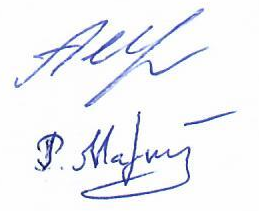 